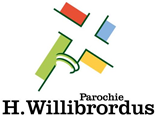 											      				  Juli 2023Beste parochianen,Het pastoraal team kondigt hierbij belangrijke veranderingen in het liturgisch weekendrooster aan. Dit jaar hadden we drie maanden een winterrooster, drie maanden een ‘gewoon’ rooster en daarna drie maanden een zomerrooster. Vanaf 1 oktober 2023 zal een nieuw en blijvend rooster ingaan. Het ziet er als volgt uit.Weekend I: 	- zaterdag om 19.00 uur in de HH. Engelbewaarderskerk in Lisse		- zondag om 10.00 uur in de St. Jozef en St. Martinuskerk in HillegomWeekend II:	- zaterdag om 19.00 uur in de H. Hart van Jezuskerk in De Zilk		- zondag om 10.00 uur in de St. Agathakerk in Lisse.Er is dus elk zaterdagavond één viering en elke zondagochtend één viering. We begrijpen dat deze verandering ingrijpend is, vooral voor de gemeenschap van De Zilk.	We hebben de lokale commissies van De Zilk, Hillegom en Lisse en het parochiebestuur betrokken bij ons besluitvormingsproces. We zullen ons besluit om tot bovenstaand weekendrooster te komen nu uitleggen. Ons doel is: we willen de parochiegemeenschap in zijn geheel versterken.Het samenbrengen van vieringen brengt de gemeenschap meer samen. Dit maakt de ene parochiegemeenschap sterker en u, de gemeenschap, staat voorop.N.a.v. het winterrooster hebben we van veel mensen gehoord dat ze de drukker bezochte vieringen zeer positief gewaardeerd hebben en dat zij zich erdoor bemoedigd voelden. Het pastoraal team wil u graag pastoraal nabij zijn. Wanneer er twee vieringen na elkaar waren (Hillegom en De Zilk) konden wij als pastoraal team na de eerste viering niet blijven en als voorganger moesten we gehaast naar de volgende viering gaan. Het nieuwe rooster biedt regelmaat en rust. Het is eenvoudig en helder. Alle vieringen zijn om 19.00 uur of om 10.00 uur. Hier heeft iedereen baat bij. Het pastoraal team hoeft nu minder tijd te besteden aan de liturgie voorbereidingen. De tijd die hierdoor vrijkomt, willen we investeren in de pastorale en diaconale nabijheid van mensen. Het gaat hier om aandacht vooral voor oudere parochianen. Z.o.z.Naast investering in de pastorale zorg voor oudere parochianen willen we ook meer investeren in de pastorale zorg voor jonge families en gezinnen. Er zijn maandelijks familiezondagen: vieringen met verdiepingsprogramma’s voor alle leeftijden. Met dit weekendrooster kan het hele pastoraal team hierbij aanwezig zijn. We hebben vrijwilligers van alle kerklocaties die deze familiezondagen voorbereiden en organiseren. Deze familiezondagen worden inmiddels gecombineerd met de voorbereidingen op de Eerste H. Communie. We willen in de toekomst de familiezondagen ook combineren met de voorbereidingen op het Vormsel. Jonge families en gezinnen zijn niet of nauwelijks kerklocatie gebonden.Door minder liturgische vieringen en voorbereidingen hierop kunnen we meer investeren in catechese (voor jonge families en gezinnen) en in diaconie (pastorale nabijheid voor ouderen zowel in het kerkgebouw als bij u in de straat of bij u thuis, pastorale nabijheid op scholen en in sociale organisaties (vb. voedselbank, Schuldhulpmaatje vluchtelingenopvang, gemeente)). Het samenbrengen van vieringen brengt ook vrijwilligers, die liturgisch actief zijn, samen. Zij helpen en versterken elkaar. Sinds een paar weken assisteren kosters van de St. Agathakerk ook in de HH. Engelbewaarderskerk.	Al decennia lang worden onze vier lokale geloofsgemeenschappen kleiner. Het samenbrengen van deze vier gemeenschappen in gezamenlijke vieringen bemoedigt nu al de parochiegemeenschap. We kunnen elkaar zo nog beter helpen in onze geloofsbeleving. Er wordt door de parochie meer geld uitgegeven (voornamelijk aan kerkgebouwen) dan dat er binnenkomt. We teren in op het vermogen dat wij en veel van onze voorouders aan de parochie hebben gegeven. De financiële mogelijkheden nemen dus af. Met het aantal mensen dat in het weekend naar de vieringen komt, zouden we zelfs in één kerkgebouw kunnen. Wij als pastoraal team vinden het toch belangrijk dat we op alle vier de kerklocaties zo lang mogelijk vieringen blijven aanbieden. Deze vieringen geven de lokale kerkgemeenschappen kracht. Daarbij merken we nadrukkelijk op: samen vormen de vier lokale kerkgemeenschappen de een parochiegemeenschap die voorop staat. We bidden en hopen dat u ons ondersteunt in onze gezamenlijke missie om handen en voeten te geven aan Gods liefde. Moge het samenbrengen van de vieringen en van de parochiegemeenschap deze missie versterken!Het pastoraal team, Pastoor Bouke Bosma, kapelaan Stephan Kuik en diaken Iwan OsseweijerCentraal SecretariaatHoofdstraat  27B2181 EA HillegomT  0252-41 88 70 E  sec@rkwb.nl